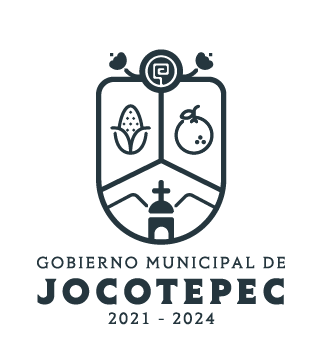 ¿Cuáles fueron las acciones proyectadas (obras, proyectos o programas) o Planeadas para este trimestre?Actualización de nuestro equipo  (software) de Trabajo, Resultados Trimestrales (Describir cuáles fueron los programas, proyectos, actividades y/o obras que se realizaron en este trimestre). Se hizo la Gestión para la adquisición de una de la Estación Total para el trámite de deslindes catastrales teniendo una respuesta positiva,  Montos (si los hubiera) del desarrollo de dichas actividades. ¿Se ajustó a lo presupuestado?Si, se ajustó al presupuesto planeado para este trimestre En que beneficia a la población o un grupo en específico lo desarrollado en este trimestre.En el mejor servicio y atención al contribuyente así como certeza jurídica en la tenencia de las propiedades, toda vez que pueden tener delimitado con certeza el polígono de su propiedad,   ¿A qué programa de su POA pertenecen las acciones realizadas y a que Ejes del Plan Municipal de Desarrollo 2021-2024 se alinean?       Estrategia número 01 se alinea al eje 4 ADMINISTRACION EFICIENTE Y EFICAZ De manera puntual basándose en la pregunta 2 (Resultados Trimestrales) y en su POA, llene la siguiente tabla, según el trabajo realizado este trimestre.NºPROGRAMA O ACTIVIDAD POA 2023ACTIVIDAD NO CONTEMPLADA (Llenar esta columna solo en caso de existir alguna estrategia no prevista)Nº LINEAS DE ACCIÓN O ACTIVIDADES PROYECTADASNº LINEAS DE ACCIÓN O ACTIVIDADES REALIZADASRESULTADO(Actvs. realizadas/Actvs. Proyectadas*100)1Equipamiento de la Oficina4125%TOTAL25%